Warszawa, dnia 09.03.2022 roznaczenie sprawy  MELBDZ.261.12.2022Dotyczy postępowania prowadzonego pn.: Dostawa stanowiska do wytwarzania struktur kompozytowych (rtm i infuzja) w ramach realizacji projektu „Terenowy poligon doświadczalno-wdrożeniowy w powiecie przasnyskim” RPMA.01.01.00-14-9875/17.dla Instytutu Techniki Lotniczej Mechaniki Stosowanej Wydziału Mechanicznego Energetyki i Lotnictwa Politechniki WarszawskiejINFORMACJA O KWOCIE PRZEZNACZONEJ NA SFINANSOWANIE ZAMÓWIENIAZgodnie z art. 222 ust 4 Zamawiający informuje, że kwota jaką zamierza przeznaczyć na realizację zamówienia wynosi: 124.000,00 PLN netto.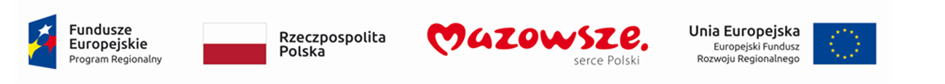 